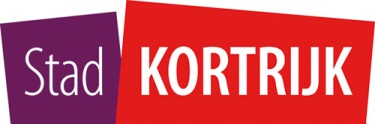 Speelstraat 	……………………….……………………….………………  ………………(naam straat en gemeente)		0 van nummer ……….. tot nummer ……..		0 volledige straatPeriode van de speelstraat: Paasvakantie:	 …………………………..…………………...…………….……………………………….(specificatie data)Zomervakantie: ………………………………..…………………...………….……………………………..(specificatie data)		…………………………………………………………………………………………………..---------------------------------------------------------------------------------------------------Enquête Speelstraat 2017NaamHuisnummerHandtekening voor akkoordNaamNummerHandtekening voor akkoord